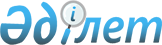 Қазақстан Республикасы Үкіметінің 2007 жылғы 28 ақпандағы N 156 қаулысына өзгеріс енгізу туралыҚазақстан Республикасы Үкіметінің 2007 жылғы 6 тамыздағы N 671 Қаулысы

      Қазақстан Республикасының Үкіметі  ҚАУЛЫ ЕТЕДІ: 

      1. "Қазақстан Республикасында туризмді дамытудың 2007 - 2011 жылдарға арналған мемлекеттік бағдарламасын іске асыру жөніндегі 2007 - 2009 жылдарға арналған іс-шаралар жоспарын бекіту туралы" Қазақстан Республикасы Үкіметінің 2007 жылғы 28 ақпандағы N 156  қаулысына  (Қазақстан Республикасының ПҮАЖ-ы, 2007 ж., N 6, 77-құжат) мынадай өзгеріс енгізілсін: 

      көрсетілген қаулымен бекітілген Қазақстан Республикасында туризмді дамытудың 2007 - 2011 жылдарға арналған мемлекеттік бағдарламасын іске асыру жөніндегі 2007 - 2009 жылдарға арналған іс-шаралар жоспарында: 

      "Туризмді ақпараттық қамтамасыз ету" деген 6-бөлімнің реттік нөмірі 45-жолының "Орындалу мерзімі" деген 5-бағанында "II" деген сан "IV" деген санмен ауыстырылсын. 

      2. Осы қаулы қол қойылған күнінен бастап қолданысқа енгізіледі.       Қазақстан Республикасының 

      Премьер-Министрі 
					© 2012. Қазақстан Республикасы Әділет министрлігінің «Қазақстан Республикасының Заңнама және құқықтық ақпарат институты» ШЖҚ РМК
				